D   2.A   3.A   4.B   5.C   6. B  7.B  8.B   9.A   10. D  11. D  12.C  13.A   14.A    15. D  16.  C  17.D    18.D   19.C   20.E  21.B   22.E    23.C  24.E   25.B   26.B   27.C   28.E1.2.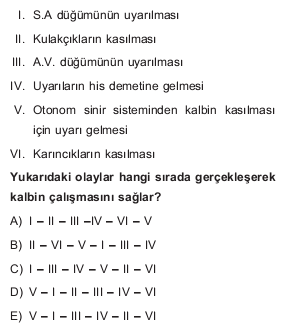 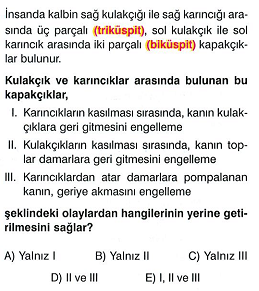 3.  4. 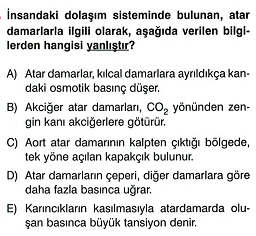 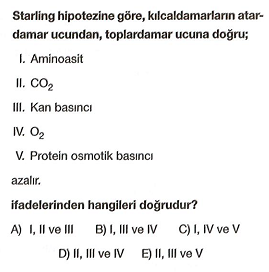 5.6.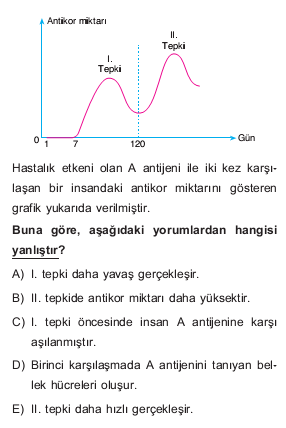 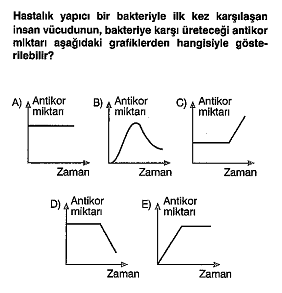 7.8.  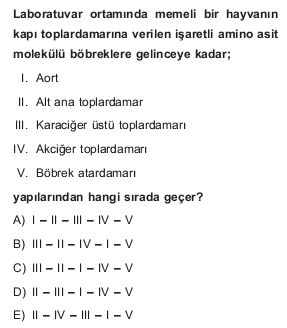 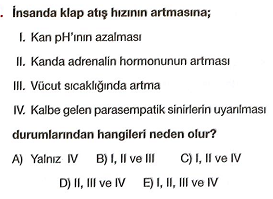 9. 10.  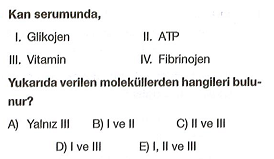 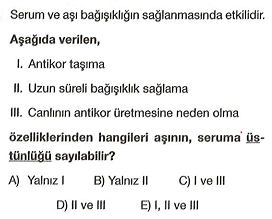 11.12. 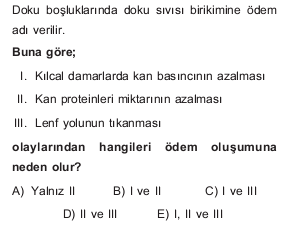 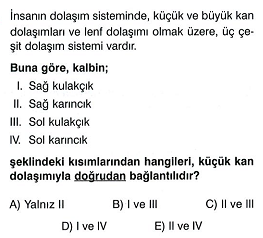 13.14.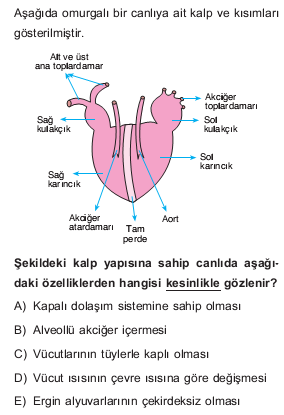 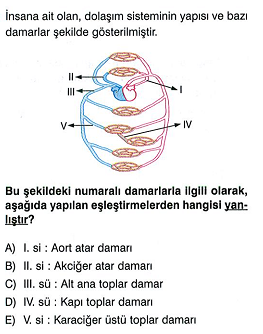 15.16.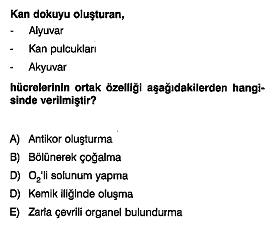 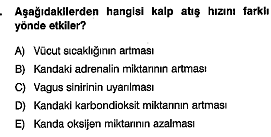 17.18.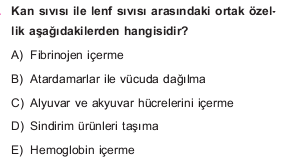 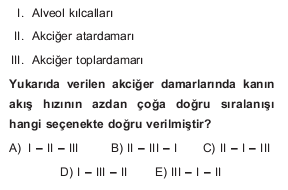 19.20.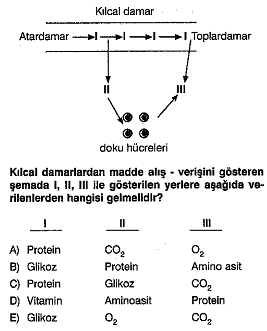 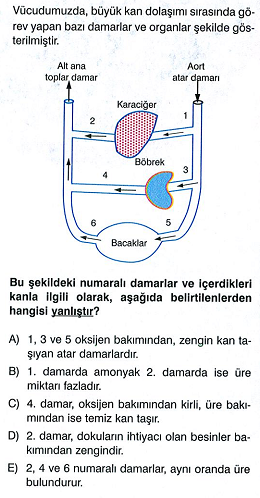 21.22.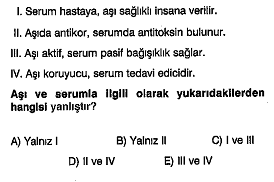 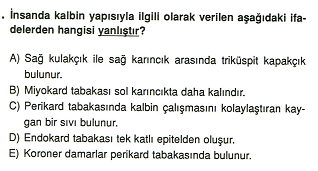 23.24.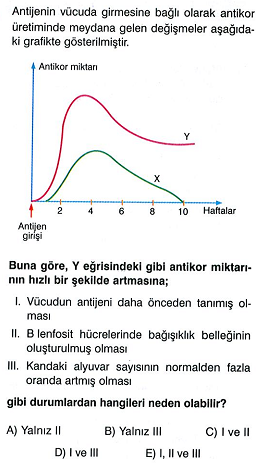 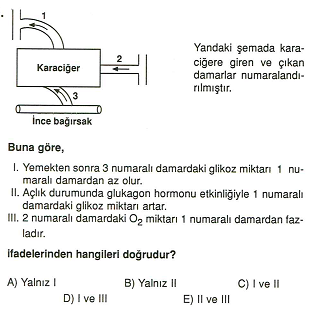 25.26.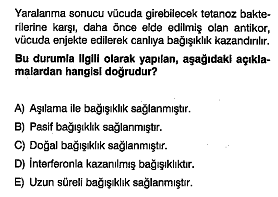 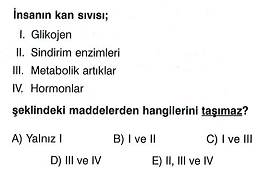 27.28.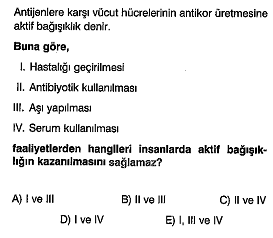 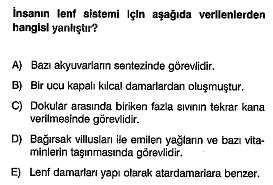 